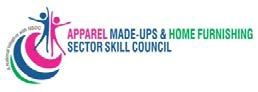 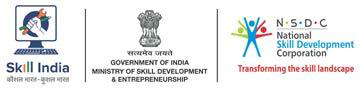 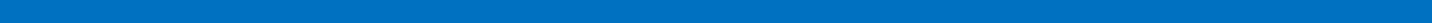 In-Line Checker  Model Curriculum  1. In-Line Checker  APPAREL, MADE-UP’S AND HOME FURNISHING   Apparel / Made-Up’s / Home Furnishing  Quality Assurance   AMH/Q0102  3  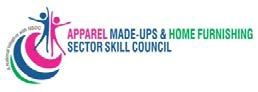 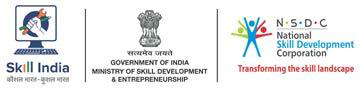 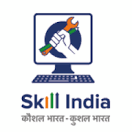 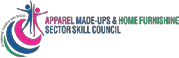 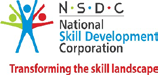 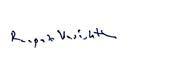 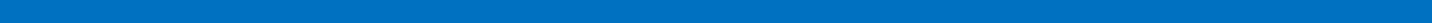 Certificate  CURRICULUM COMPLIANCE TO   
QUALIFICATION PACK – NATIONAL OCCUPATIONAL   STANDARDS  is hereby issued by the  APPAREL MADE-UPS HOME FURNISHING SECTOR SKILL COUNCIL  for the  MODEL CURRICULUM  Complying to National Occupational Standards of   Job Role/ Qualification Pack: ‘In-Line Checker QP No. ‘AMH/Q0102   NSQF Level 3’  Date of Issuance:    December 15, 2016 Valid up to:               December 15, 2017  * Valid up to the next review date of the Qualification Pack  In-Line Checker  Dr. Roopak Vasishtha  Chief Executive Officer (Apparel  Made-ups Home Furnishing Sector  
Skill Council) 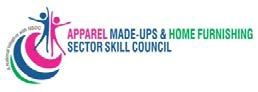 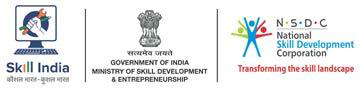 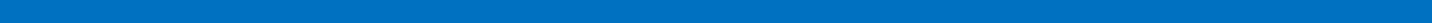 TABLE OF CONTENTS  1.   Curriculum                                                                                        01  2.   Trainer Prerequisites                                                                       06  3.   Annexure: Assessment Criteria                                                      07  In-Line Checker  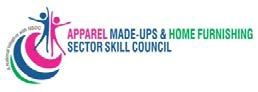 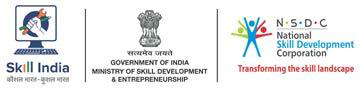 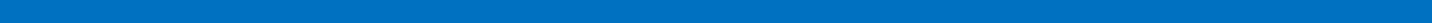 In-Line Checker  CURRICULUM / SYLLABUS  This program is aimed at training candidates for the job of a “In-Line Checker”, in the “Apparel, Made  Ups and Home Furnishing” Sector/Industry and aims at building the following key competencies  amongst the learner  In-Line Checker  1 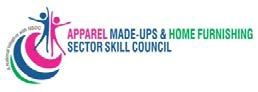 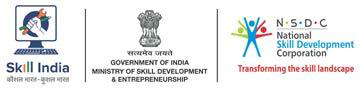 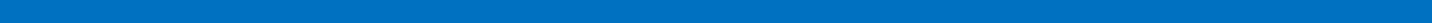 This course encompasses 4 out of 4 National Occupational Standards (NOS) of “In-Line Checker”  Qualification Pack issued by “APPAREL, MADE-UPS AND HOME FURNISHING SECTOR SKILL  In-Line Checker  2 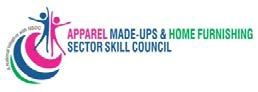 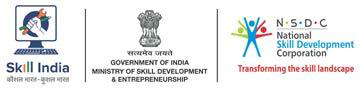 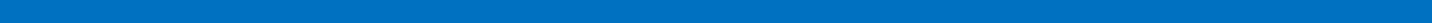 In-Line Checker  3 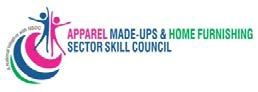 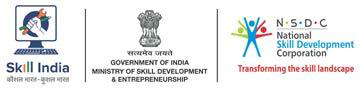 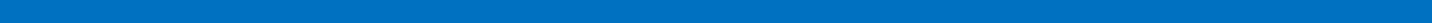 In-Line Checker  4 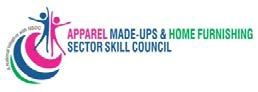 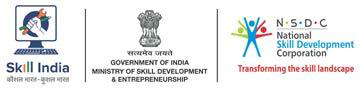 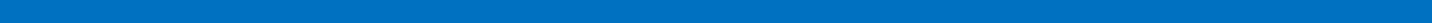 Grand Total Course Duration: 270 Hours  (This syllabus/ curriculum has been approved by APPAREL, MADE-UP’S AND HOME  FURNISHING SECTOR SKILL COUNCIL)  In-Line Checker  5 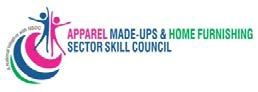 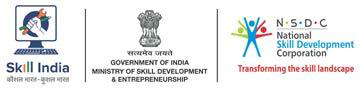 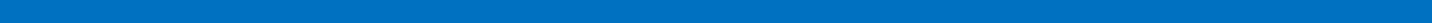 Trainer Prerequisites for Job role: “In–Line Checker” mapped to  Qualification Pack: “AMH/Q0102, version 1.0”  In-Line Checker  6 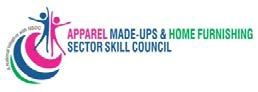 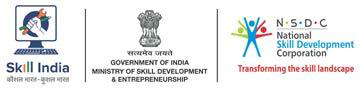 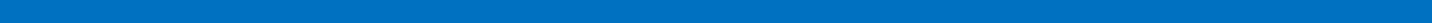 Annexure: Assessment Criteria  In-Line Checker  7 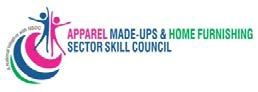 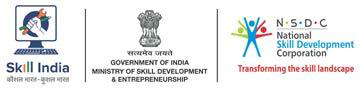 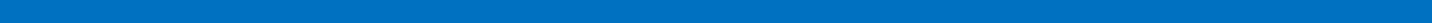 In-Line Checker  8 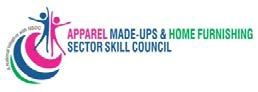 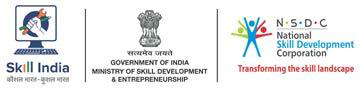 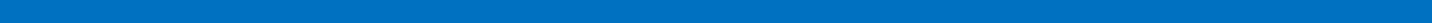 In-Line Checker  9 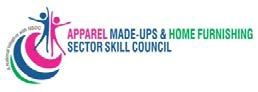 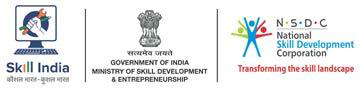 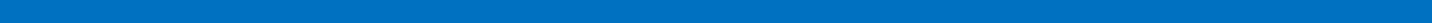 In-Line Checker  10 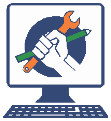 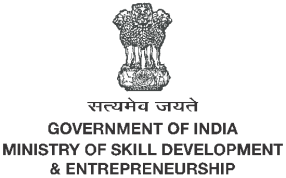 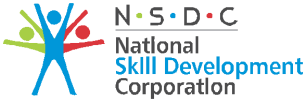 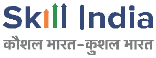 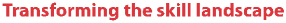 Program Name  In-Line Checker  In-Line Checker  In-Line Checker  Qualification Pack Name &  Reference ID.    In-Line Checker; AMH/Q0102    In-Line Checker; AMH/Q0102    In-Line Checker; AMH/Q0102  Version No.  Pre-requisites to Training  Training Outcomes   1.0  Version Update Date  As per QP  Version No.  Pre-requisites to Training  Training Outcomes   Preferably Class V  Preferably Class V  Version No.  Pre-requisites to Training  Training Outcomes    Carry out in-line checking activities   Maintaining work area & tools   Maintain health, safety and security at workplace   Comply with industry, regulatory and organizational  requirements   Carry out in-line checking activities   Maintaining work area & tools   Maintain health, safety and security at workplace   Comply with industry, regulatory and organizational  requirements   Carry out in-line checking activities   Maintaining work area & tools   Maintain health, safety and security at workplace   Comply with industry, regulatory and organizational  requirements  Theory Duration  (hh:mm)  03:00  Practical Duration  (hh:mm)  00:00  Corresponding NOS  Code  Bridge Module  Theory Duration  (hh:mm)  03:00  Practical Duration  (hh:mm)  00:00  Corresponding NOS  Code  Bridge Module  Theory Duration  (hh:mm)  03:00  Practical Duration  (hh:mm)  00:00  Corresponding NOS  Code  Bridge Module   Understand Inline Checking    Know about the Apparel Sector in  India   Understand and follow roles and  responsibilities of an 	Inline  
Checker   Understand Inline Checking    Know about the Apparel Sector in  India   Understand and follow roles and  responsibilities of an 	Inline  
Checker   Understand Inline Checking    Know about the Apparel Sector in  India   Understand and follow roles and  responsibilities of an 	Inline  
Checker  Computer and  
Computer Peripherals  (Optional),  White/black board,  
marker, duster  Computer and  
Computer Peripherals  (Optional),  White/black board,  
marker, duster  Computer and  
Computer Peripherals  (Optional),  White/black board,  
marker, duster  2  2  2  Carry out 	In-line  
Checking Activities  Theory Duration  (hh:mm)  45:00  Practical Duration  (hh:mm)  125:00  Corresponding NOS  Code  AMH/N0105,  Carry out 	In-line  
Checking Activities  Theory Duration  (hh:mm)  45:00  Practical Duration  (hh:mm)  125:00  Corresponding NOS  Code  AMH/N0105,  Carry out 	In-line  
Checking Activities  Theory Duration  (hh:mm)  45:00  Practical Duration  (hh:mm)  125:00  Corresponding NOS  Code  AMH/N0105,   Identify commonly used tools and  
equipment    Ensure the work area is free from  
hazards   Ensure cleanliness of tools and  
equipment before using them   Provide assistance in carrying out  
foundation inspection safely    Maintain work flow rate to meet  
production targets   Inspect 	the cut components  
visually    Perform bundling and labelling of  
cut components   Preserve quality while storing cut  
components in specified manner   Inspect the garment parts visually  
for quality conformance    Identify different types of faults like  
–    Fabric faults  
 Stitch faults  
 Seam faults  
 Handle 	garment 	parts  appropriately   Understand parts of garments    Identify trims and accessories  
used in garments   Know about various processes of  
visual inspection procedures    Understand different 	types of  
material like:   Fabrics   Yarns   Understand quality process and its  importance    Identify problems and resolve   Identify commonly used tools and  
equipment    Ensure the work area is free from  
hazards   Ensure cleanliness of tools and  
equipment before using them   Provide assistance in carrying out  
foundation inspection safely    Maintain work flow rate to meet  
production targets   Inspect 	the cut components  
visually    Perform bundling and labelling of  
cut components   Preserve quality while storing cut  
components in specified manner   Inspect the garment parts visually  
for quality conformance    Identify different types of faults like  
–    Fabric faults  
 Stitch faults  
 Seam faults  
 Handle 	garment 	parts  appropriately   Understand parts of garments    Identify trims and accessories  
used in garments   Know about various processes of  
visual inspection procedures    Understand different 	types of  
material like:   Fabrics   Yarns   Understand quality process and its  importance    Identify problems and resolve   Identify commonly used tools and  
equipment    Ensure the work area is free from  
hazards   Ensure cleanliness of tools and  
equipment before using them   Provide assistance in carrying out  
foundation inspection safely    Maintain work flow rate to meet  
production targets   Inspect 	the cut components  
visually    Perform bundling and labelling of  
cut components   Preserve quality while storing cut  
components in specified manner   Inspect the garment parts visually  
for quality conformance    Identify different types of faults like  
–    Fabric faults  
 Stitch faults  
 Seam faults  
 Handle 	garment 	parts  appropriately   Understand parts of garments    Identify trims and accessories  
used in garments   Know about various processes of  
visual inspection procedures    Understand different 	types of  
material like:   Fabrics   Yarns   Understand quality process and its  importance    Identify problems and resolve  Single Needle Lock- 
Stitch Machine,  
Machine, Sewing and  Sewing Machine  
Accessories and  
attachments,  Pressing Unit, ,  
Checking Table,  Press Machine, Dress  Form , Tracing  Wheel, Set-Square,  
Hip Curve, Measuring  Tape , Ruler ,Job  Card ,Black/White  
Board , Fabric  
Yardage, Tailor's  
Chalk ,Trainer's &  
Student's Chair,  
Trainer's & Student's  Table ,Storage Boxes  ,Scissors ,pen,  pencils, Notebook,  
erasers, Techpack,  
defected samples  
/swatches of  garments, made ups  & home furnishing,  
swatch file ,Trims &  
Accessories file,  Check List &reporting  format, Production &  Ready Pattern,  Record Maintenance  Register, Record  
Maintenance  Register, Defect List,  First Aid Box,  Single Needle Lock- 
Stitch Machine,  
Machine, Sewing and  Sewing Machine  
Accessories and  
attachments,  Pressing Unit, ,  
Checking Table,  Press Machine, Dress  Form , Tracing  Wheel, Set-Square,  
Hip Curve, Measuring  Tape , Ruler ,Job  Card ,Black/White  
Board , Fabric  
Yardage, Tailor's  
Chalk ,Trainer's &  
Student's Chair,  
Trainer's & Student's  Table ,Storage Boxes  ,Scissors ,pen,  pencils, Notebook,  
erasers, Techpack,  
defected samples  
/swatches of  garments, made ups  & home furnishing,  
swatch file ,Trims &  
Accessories file,  Check List &reporting  format, Production &  Ready Pattern,  Record Maintenance  Register, Record  
Maintenance  Register, Defect List,  First Aid Box,  Single Needle Lock- 
Stitch Machine,  
Machine, Sewing and  Sewing Machine  
Accessories and  
attachments,  Pressing Unit, ,  
Checking Table,  Press Machine, Dress  Form , Tracing  Wheel, Set-Square,  
Hip Curve, Measuring  Tape , Ruler ,Job  Card ,Black/White  
Board , Fabric  
Yardage, Tailor's  
Chalk ,Trainer's &  
Student's Chair,  
Trainer's & Student's  Table ,Storage Boxes  ,Scissors ,pen,  pencils, Notebook,  
erasers, Techpack,  
defected samples  
/swatches of  garments, made ups  & home furnishing,  
swatch file ,Trims &  
Accessories file,  Check List &reporting  format, Production &  Ready Pattern,  Record Maintenance  Register, Record  
Maintenance  Register, Defect List,  First Aid Box,  problems, if possible    Report problems to supervisor or  concerned authority   3  Maintaining Work  
Area and Tools  Theory Duration  (hh:mm)  12:00  Practical Duration  (hh:mm)  40:00  Corresponding NOS  Code  AMH/N0106   Maintain clean and hazard free  
working area   Adopt Safe working practice for  
cleaning and the method of  
carrying them out   Report unsafe tools and materials  
and unsafe events   Maintain tools and equipment    Understand waste minimising and  its techniques    Know different types of cleaning  substances and their uses   Effects of contamination (like  machine oil, dirt etc.) on products   Follow comfortable and safe work  posture  Same as above  4  Maintain Health,  Safety and Security at  Workplace  Theory Duration  (hh:mm)  10:00  Practical Duration  (hh:mm)  08:00  Corresponding NOS  Code  AMH/N0103   Comply with health and safety  
related instructions applicable to  
the workplace   Use and maintain personal  
protective equipment as per  
protocol   Maintain a healthy lifestyle and  
guard against dependency on  
intoxicants   Follow environment management  
system related procedures   Identify and correct, if possible,  
malfunctions in machinery and  
equipment   Report any service malfunctions  
that cannot be rectified   Store materials and equipment in  
line with manufacturer’s and  
organizational requirements   Safely handle and move waste  
and debris   Minimize health and safety risks to  
self and others due to own actions  Student's Chair with  Table Arm, Teacher's  Table, Boxes for  
storing Items, White  Board, White Board  
Marker, Labels  and Stickers, Metallic  Cupboard,  documents related  to health and safety  
measures   Seek 	clarifications, 	from  
supervisors or other authorized  
personnel in case of perceived  
risks   Monitor the workplace and work  
processes for potential risks and  
threats   Carry out periodic walk-through to  
keep work area free from hazards  
and obstructions, if assigned    Report hazards and potential  
risks/threats to supervisors or  
other authorized personnel   Participate 	in mock drills/  
evacuation procedures organized  
at the workplace   Undertake first aid, fire-fighting  
and emergency response training,  
if asked to do so   Take action based on instructions  
in the event of fire,   Follow organization procedures  
 Perform basic first aid and CPR  5  Comply with  
Industry, Regulatory  and Organisational  
Requirements  Theory Duration  (hh:mm)  10:00  Practical Duration  (hh:mm)  05:00  Corresponding NOS  Code  Documents related to  same, computer and  computer peripherals  6  Soft Skills  Theory Duration  (hh:mm)  03:00  Practical Duration  (hh:mm)  02:00  Corresponding NOS  Code  Bridge Module   Understand the basic meaning of  
Soft Skills, their components and  
their benefits.   Understand Work Readiness and  
its significance.   Speak effectively in a group   Describe his /her likes and dislikes  for five minutes in the classroom.   Understand basic etiquette during  a conversation with another  
person, overcome shyness etc.   Maintain personal health and  
hygiene   Keep their dress clean and tidy.   Maintain positive body language  while speaking.   Perform more of the do’s than the  don’ts.   Learn about good eating habit and  their impact on health.  Computer 	and  Computer Peripherals   Avoid bad things such as gutkha  
and alcohol.   Learn about AIDS and 	its  
prevention   Understand importance of goal  
setting and positive attitude   Manage stress effectively    Manage relations with colleagues  and others   Understand importance of time  management  7  First aid and CPR  Theory Duration  (hh:mm)  02:00  Practical Duration  (hh:mm)  05:00  Corresponding NOS  Code  First Aid Kit, CPR  mannequin   Total Duration:  
270 Hrs  Theory Duration  85 Hrs  Practical Duration  185 Hrs  Unique Equipment Required  Single needle lock stitch machine  Sr. No.  Area  Details  1  Job Description  To deliver accredited training service, mapping to the curriculum  
detailed above, in accordance with Qualification Pack “Q0102”  2  Personal Attributes  The candidate should have aptitude for conducting training, pre /post  
work to ensure competent, employable candidates at the end of  
training. Strong communication skills, interpersonal skills, ability to  
work as team; diligent and is passionate  for maintaining the quality in  
content  and training  delivery methodology. Candidate should have  
basic understanding of English language; however this should not be a  
restrictive criterion as long as the candidate is willing and open to  
learn. He/she must be able to speak, read and write in the local  
language.  3  Minimum Educational  
Qualifications  Certified for Job Role: “In-Line Checker” mapped to QP:  
“AMH/Q0102”, version 1.0. Minimum accepted score as per SSC  
guidelines is 80%.  4b  Platform Certification  Recommended that the Trainer is certified for the Job Role:  
“Trainer”, mapped to the Qualification Pack: “SSC/Q1402” with  
scoring of minimum 80%.  5  Experience  The candidate should have a minimum of 3 years of industrial 
experience in the same job role. He should be able to communicate in 
English and local language. He should have knowledge of equipment, 
tools, material, Safety, Health & Hygiene  * The minimum required experience could be relaxed by the  vigilance committee of AMHSSC, if the concerned candidate  possesses qualification from premium institutes, like NID, NIFT etc.  Assessment Criteria for In-Line Checker  Job Role  In-Line Checker  Qualification Pack  AMH/Q0102, version 1.0  Sector Skill Council  APPAREL, MADE-UP’S AND HOME  FURNISHING  Sr. No.  	Guidelines for Assessment  Criteria for assessment for each Qualification Pack will be created by the Sector Skill  
Council. Each Performance Criteria (PC) will be assigned marks proportional to its  
importance in NOS. SSC will also lay down proportion of marks for Theory and Skills  
Practical for each PC.  2  The assessment for the theory part will be based on knowledge bank of questions created 
by the SSC  3  Individual assessment agencies will create unique question papers for theory part for  each candidate  at each examination/training center  (as per assessment criteria below)  4  Individual assessment agencies will create unique evaluations for skill practical for  
every student at each examination/training center  based on this criteria  5  To pass the Qualification Pack, every trainee should score a minimum of 50% aggregate 
in QP  6  In case of successfully passing only certain number of NOS's, the trainee is eligible to  
take subsequent assessment on the balance NOS's to pass the Qualification Pack  Marks Allocation  Marks Allocation  Marks Allocation  Skills  Total  Out  Theor Skills  Total  Out  Theor Practical  Viva  Marks y  Practical  Viva  Marks y  350  1. AMH/N0105  Carryout in-line  checking  
activities   PC1. Check that the work area is free  from hazards   4  1  2  1  PC2. Follow the instructions on the  work ticket/ job card   4  2  1  1  PC3. Ensure the cleanliness of the  PC4. Assist in carrying out foundation  
inspection safely and at a rate which  
maintains work flow and meets  
production targets   5  3  1  1  PC5. Visually inspect the cut  component for any defects   10  1  7  2  PC6. Bundle and label the cut  components   7  1  5  1  PC7. Store the cut components in  PC8. Document if any defects are  identified   7  5  1  1  PC9. Inform the appropriate people in  7  1  5  1  7  2  4  1  PC12. Visually inspect the garment  parts for basic quality conformance   7  1  5  1  7  1  5  1  PC14. Identify fabric faults in the  
garment parts and inform as per the  specified procedure   7  1  5  1  7  1  4  2  10  2  5  2. AMH/N0106  Maintain work  area and tools   PC1. Handle materials and tools  safely and correctly   10  2  5  3  PC2. Use correct lifting and handling  
procedures   10  3  4  3  PC3. Use materials to minimize waste  10  2.5  3  4.5  PC4. Maintain a clean and hazard  free working area   PC6. Carry out running maintenance  
within agreed schedules   5  1  2  2  PC7. Carry out maintenance and/or  
cleaning within one’s responsibility   10  2  4  4  PC8. Report unsafe equipment and  
other dangerous occurrences   8  2  4  2  PC9. Work in a comfortable position  
with the correct posture   5  1  3  1  PC10. Use cleaning equipment and  
methods appropriate for the work to  
be carried out   5  2  1  2  5  1  3  1  PC12. Store cleaning equipment  
safely after use   10  3  5  2  PC13. Carry out cleaning according to 
schedules and limits of responsibility   5  2  2  1    Total  100  27  43  30  3. AMH/N0103  Maintain health,  safety and  security at  workplace   PC3. Carry out own activities in line  
with approved guidelines and  
procedures   4  2  1  1  PC4. Maintain a healthy lifestyle and  
guard against dependency on  
intoxicants   6  4  1  1  PC5. Follow environment  
management system related  procedures   6  4  1  1  PC6. Identify and correct (if possible)  
malfunctions in machinery and  
equipment   4  1  2  1  PC7. Report any service malfunctions  
that cannot be rectified   4  2  1  1  PC8. Store materials and equipment  
in line with manufacturer’s and  
organizational requirements   4  1  2  1  PC9. Safely handle and move waste  
and debris   4  1  2  1  PC10. Minimize health and safety  
risks to self and others due to own  actions   6  2  2  2  PC11. Seek clarifications, from  
supervisors or other authorized  
personnel in case of perceived risks   8  2  3  3  PC12. Monitor the workplace and  work processes for potential risks and  threats   4  1  2  1  PC13. Carry out periodic walk-through 
to keep work area free from hazards  
and obstructions, if assigned   4  1  2  1  PC14. Report hazards and potential  
risks/ threats to supervisors or other  
authorized personnel   4  1  2  1  4  1  2  1  PC16. Undertake first aid, fire-fighting  
and emergency response training, if  
asked to do so   12  3  7  2  PC17. Take action based on  
instructions in the event of fire,  emergencies or accidents   4  1  2  1  4  2  1  1  Total  100  40  36  24  4. AMH/N0104  Comply with  industry,  regulatory and  organizational  requirements   PC2. Seek and obtain clarifications on  
policies and procedures, from your  
supervisor or other authorized  
personnel   10  5  1  4  PC3. Apply and follow these policies  
and procedures within your work  
practices   10  1  1  8  PC4. Provide support to your  
supervisor and team members in  enforcing these considerations   10  2  3  5  PC5. Identify and report any possible  
deviation to these requirements   10  3  2  5    Total   50  15  11  24  Grand Total  Grand Total  Grand Total  350  105  150  350  Apparel Made-ups and Home Furnishing Sector Skill Council  Indian Buildings Congress, 1st Floor, Sector-6, R K Puram, Kama Koti Marg New Delhi-110 022  Apparel Made-ups and Home Furnishing Sector Skill Council  Indian Buildings Congress, 1st Floor, Sector-6, R K Puram, Kama Koti Marg New Delhi-110 022  